Tytuł w języku polskimTitle in englishImię Nazwisko1, Imię Nazwisko1, Imię Nazwisko2, Imię Nazwisko2,1 Afiliacja; e-mail1@e-mail.com; e-mail2@e-mail.com 2 Afiliacja; e-mail3@e-mail.com; e-mail4@e-mail.comTreść streszczenia nie powinna przekraczać 1500 znaków licząc ze spacjami. W dokumencie można umieszczać zarówno rysunki jak i tabele. W tekście nie należy umieszczać cytowania prac ani podawać literatury. Całość streszczenia nie powinna przekraczać dwóch stron wraz z krótkim przedstawienie sylwetki autorów oraz ich zdjęciami na końcu dokumentu. W przypadku tabeli oraz rysunków należy je wyśrodkować. Dla tabeli opis należy umieścić nad tabelą, w przypadku rysunków pod nimi. Przykład przedstawiono poniżej w tabeli 1 oraz na rysunku 1. Czcionka dokumentu to Palatino Linotype, rozmiar dla głównego tekstu 11, dla tabel 10, a dla tytułu w języku polskim i angielskim 18. W dokumencie należy zachować odstępu i akapity przedstawione w niniejszej formatce.Tabela 1. Opis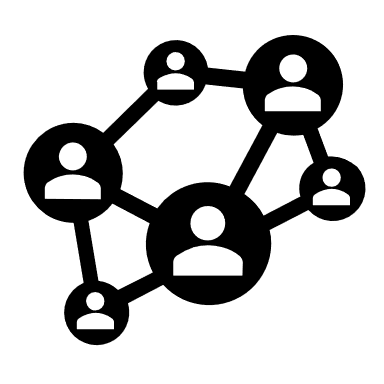 Rysunek 1. OpisSłowa kluczowe: słowo kluczowe 1, słowo kluczowe 2, słowo kluczowe 3, słowo kluczowe 4, słowo kluczowe 5.Keywords: keyword 1, keyword 2, keyword 3, keyword 4, keyword 5.Czcionka rozmiar 10Zdjęcie autora 1Krótkie przedstawienie sylwetki autora 1Zdjęcie autora 2Krótkie przedstawienie sylwetki autora 2Zdjęcie autora 3Krótkie przedstawienie sylwetki autora 3Zdjęcie autora 4Krótkie przedstawienie sylwetki autora 4